Załącznik nr 3 do Strategia Rozwoju Gminy Stolno na lata 2022-2032RAPORT Z KONSULTACJI SPOŁECZNYCH DOTYCZĄCYCH OPRACOWANEJ STRATEGII ROZWOJU GMINY STOLNO 
NA LATA 2022-2032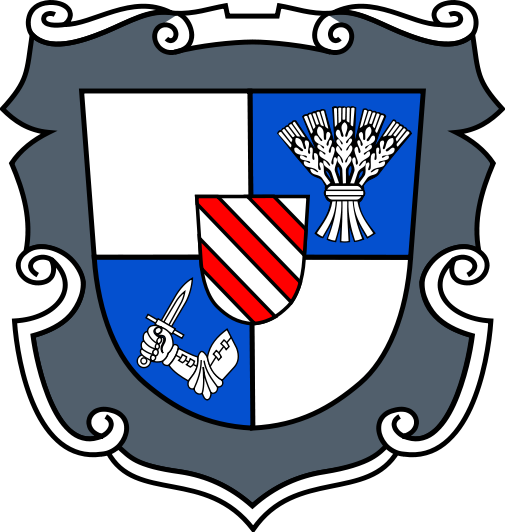 18 sierpnia 2021 r.Na podstawie art. 6 ust. 3 ustawy z dnia 6 grudnia 2006 r. o zasadach prowadzenia polityki rozwoju (t.j. Dz. U. z 2019 r. poz. 1295 z późn. zm.) oraz zgodnie z Uchwałą nr XXIX/196/2021 Rady Gminy Stolno z dnia 11 maja 2021 r. w sprawie: przystąpienia do sporządzenia Strategii Rozwoju Gminy Stolno na lata 2022-2032 oraz określenia szczegółowego trybu i harmonogramu opracowania projektu strategii, w tym trybu konsultacji, projekt Strategii Rozwoju Gminy podlega konsultacjom w szczególności z: sąsiednimi gminami i ich związkami, lokalnymi partnerami społecznymi i gospodarczymi, mieszkańcami gminy, oraz z właściwym Dyrektorem Regionalnego Zarządu Gospodarki Wodnej Państwowego Gospodarstwa Wodnego Wody Polskie. W związku z powyższym zgodnie z Obwieszczeniem Wójta Gminy Stolno z dnia 25 czerwca 2021 roku w sprawie konsultacji społecznych dotyczących projektu Strategii Rozwoju Gminy Stolno na lata 2022-2032 była możliwość wzięcia udziału w konsultacjach społecznych oraz zgłaszania uwag do projektu Strategii Rozwoju Gminy Stolno na lata 2022-2032.Osoby zainteresowane tematyką objętą zakresem konsultacji mogły składać uwagi w terminie od 25.06.2021 roku do 31.07.2021 roku w formie pisemnej poprzez formularz uwag pisemny (wzór formularza stanowi załącznik A do niniejszego raportu):1. przesłanie uwag na adres mailowy: sekretarz@stolno.com.pl, lub2. przesłanie pocztą na adres: Urząd Gminy Stolno, Stolno 112, 86-212 Stolno, lub3. dostarczyć do Urzędu Gminy osobiście – Sekretariat (pokój nr 6, I piętro)Ponadto na dzień 20 lipca 2021 roku (wtorek) o godz. 15.30 w świetlicy wiejskiej w Robakowie zaplanowano spotkanie konsultacyjne, podczas którego można było zgłaszać uwagi oraz zaprezentowane zostały wyniki prac. Podczas spotkania Pani Magdalena Jakubowska Sołtys Sołectwa Robakowo zgłosiła ustnie uwagę dotyczącą uzupełnienia strategii o 1 przedsięwzięcie z zakresu infrastruktury drogowej. Uwaga ta została zgłoszona później na formularzu uwag.Projekt Strategii Rozwoju Gminy Stolno na lata 2022-2032 w okresie konsultacji był dostępny dla wszystkich potencjalnych interesariuszy, w tym w szczególności dla mieszkańców i lokalnych partnerów społecznych i gospodarczych na stronie Internetowej gminy w Biuletynie Informacji Publicznej Gminy Stolno (zakładka: Gmina Stolno, Konsultacje społeczne) oraz w Urzędzie Gminy Stolno po wcześniejszym umówieniu się pod numerem telefonu: 56 677 09 04.Ponadto gminy sąsiadujące z Gminą Stolno, tj. Chełmno, Kijewo Królewskiej, Papowo Biskupie, Lisewo, Unisław, Grudziądz, Płużnica, miasto Chełmno oraz Związek Komunalny Gmin Powiatu Chełmińskiego, a także Dyrektor Regionalnego Zarządu Gospodarki Wodnej Państwowego Gospodarstwa Wodnego Wody Polskie otrzymali indywidualne, pisemne zaproszenie do udziału w konsultacjach i wniesienia uwag, do którego została dołączona płyta CD z elektroniczną wersją wszystkich konsultowanych dokumentów.Dyrektor Regionalnego Zarządu Gospodarki Wodnej w Gdańsku pismem nr GD.RPP.610.265.2021.IJ z dnia 19 lipca 2021 r. poinformował, iż nie wnosi uwag do projektu Strategii Rozwoju Gminy Stolno na lata 2022-2032 w zakresie kompetencji Dyrektora RZGW w Gdańsku (pismo stanowi załącznik B do niniejszego raportu).W trakcie przeprowadzonych konsultacji wpłynęły uwagi od:Pana Andrzeja Jesiołka – Kierownika Referatu Gospodarki Komunalnej Urzędu Gminy w Stolnie (załącznik C do niniejszego raportu)Pani Anny Bochen – Sekretarza Gminy Stolno (załącznik D do niniejszego raportu)Pani Magdaleny Jakubowskiej (załącznik E do niniejszego raportu)Sposób ustosunkowania się do zgłoszonych uwag przedstawiono w poniższej tabeli:Załączniki:A) Wzór formularza uwag (pisemny)B) Pismo Dyrektora Regionalnego Zarządu Gospodarki Wodnej Państwowego Gospodarstwa Wodnego Wody PolskieC) Wypełniony formularze uwag – Andrzej Jesiołek - Referat Gospodarki Komunalnej Urzędu Gminy w StolnieD) Wypełniony formularze uwag – Anna Bochen – Sekretarz Gminy StolnoE) Wypełniony formularze uwag – Magdalena JakubowskaPodmiot zgłaszający uwagiTreść uwagiSposób ustosunkowania się do uwagiAndrzej Jesiołek - Referat Gospodarki Komunalnej Urzędu Gminy w StolnieCel operacyjny II.3 część II.3.f Budowa sieci wodociągowej dla nowo powstałych działek budowlanych w Paparzynie.Proszę o wykreślenie tego punktu projektu strategii rozwoju. Zadanie to zostanie wykonane w 2021 roku.Dokonano wykreślenia projektu i zmiany w tym zakresie uwzględniono w treści całego dokumentu.Magdalena JakubowskaProszę o utwardzenie nawierzchni drogi gminnej w miejscowości Robakowo od zakładu fryzjerskiego do zakładu Promlecz. Droga ta jest potrzebna do korzystania i dotarcia do swoich gospodarstw domowych, rolnych oraz dla mieszkańców Robakowa.Dodano projekt do listy przedsięwzięć planowanych do realizacji i zmiany w tym zakresie uwzględniono w treści całego dokumentu.Anna Bochen – Sekretarz Gminy StolnoRozdział VII Obszary strategicznej interwencji określone w strategii rozwoju województwa wraz z zakresem planowanych działań.Proszę o rozwinięcie zapisów dotyczących powiązania strategii rozwoju gminy ze Strategią Przyspieszenia 2030+ w zakresie uwzględnienia zapisów zawartych w rozdziałach „Koncepcja rozwoju funkcjonalno –przestrzennego województwa kujawsko-pomorskiego” oraz „Obszary strategicznej interwencji w województwie kujawsko-pomorskim”.Uzupełniono zapisy dotyczące wpisywanie się w założenia koncepcji funkcjonalno-przestrzennej rozwoju województwa w oparciu o 6 podstawowych elementów, które stanowią ogólne ramy rozwoju regionu, tj. 1) System przyrodniczy, 2) System osadniczy, 3) System transportowy,4) Kluczowe elementy budujące potencjał ponadregionalny i przewagi konkurencyjne województwa, 5) Zidentyfikowane obszary wymagające rozwiązania sytuacji problemowej, 6) Założenia polityki terytorialnej województwa